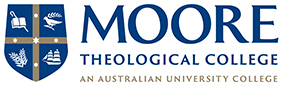 Application for Admission
Graduate Certificate of Ministry DevelopmentThe Graduate Certificate of Ministry Development is an award intended for enabling the ministry of clergy to be enhanced in facets of ministry that are best developed while in the practice of vocational ministry.Surname:  _______________________________            Given Names:  ________________________________
Proposed Study: Part Time mode only                    Application for entry in 20_____ Semester ________Contact DetailsAddress:  _______________________________________________________________________________City:  ____________________________      Country __________________________   Postcode: _________Phone Number:  ____________________________       Email: _____________________________________Date of Birth _______________________________       Country of Citizenship: ________________________Please attach proof of identity (e.g. passport, birth certificate, driver's license)Marital Status           Single          Married                  Name of Spouse _____________________________Current Church ____________________________________________________________________________    Current Employment     Firm or Organisation _______________________________________________________________________     Position _________________________________________________________________________________Admission Criteria1. AcademicThe academic requirements for admission to the course may be satisfied by the following:
A bachelor degree in theology or ministry, or a Master of Divinity from institutions such as those colleges affiliated with the Australian College of Theology, or equivalent, or at least five years’ work and life vocational ministry experience in a leadership role. Where necessary, an academic competency entrance test may be required.List all tertiary studies which you have undertaken or are currently undertaking. Academic transcripts of your previous awards confirming course completion or other proof of awarded degrees (e.g. testamur)  must accompany this application.List all work and life vocational ministry experience in leadership roles.2. English CompetencyApplicants whose first language is not English, or who have not completed their bachelor’s degree in theology in English, should provide a certified copy of an IELTS score of at least 7.5 in all categories of the academic test.If applicable, attach certified copies of an IELTS score to this application.3. Other criteriaUnderstanding of and aptitude for Christian leadership and ministry (including leadership potential, ministry experience, experience of sharing the knowledge of God and exemplary personal life consistent with the principles of the Anglican Church of Australia, Diocese of Sydney). 4. InterviewAll applicants must undergo an interview where guidance will be provided about the suitability of this award for them, based on their desired goals and personal dispositions.5. RecommendationThe application must be accompanied with a recommendation from the applicant’s employer.  Please attach with this application.              State your reasons for wanting to pursue the Graduate Certificate of Ministry Development:Confidential:   The contents of this form are kept confidential by the College.Government statistical collectionAll students enrolled in a course offered by the College are required to complete this form. The information is used to comply with Australian Government reporting requirements under the Tertiary Education Quality and Standards Agency Act 2011 and the Higher Education Support Act 2003. Information will be disclosed to the Commonwealth Department of Education, the Australian Taxation Office and the Tertiary Education Quality and Standards Agency (TEQSA) for these purposes.Citizenship DETAILS 1. What is your citizenship status?    Australian citizen (including citizen with dual citizenship) – 1    New Zealand citizen excluding those with Australian citizenship           (Note: Includes any such persons who have Permanent Resident status in New Zealand) – 2    Students with permanent humanitarian visa – 8      Students with permanent visa other than permanent humanitarian visa – 3     Temporary Entry permit (eg Student Visa) and resides in Australia during unit of study – 4    Not one of the above categories and student is residing outside Australia during the unit of study – 52. Are you of Aboriginal or Torres Strait Islander descent?      Not applicable          Aboriginal          Torres Strait Islander          Both 3. Country of birth       Australia                    Other – please specify                                                                               Year of arrival in Australia                                                             4.  What language do you speak at home?        English                  Other – Please specify                                                                                                                                        educationAL DETAILS5.   Secondary education       Which year did you complete secondary education?                            What level did you complete? (domestic students only)       Level 10      Level 11      Level 12  6. Have you attended another higher education provider?    No     Yes      Provider name                                                                                                                                                                                       	     Award/s attained                                                                                                                                                                                    7. Unique Student Identifier (USI)    What is your USI number? (REQUIRED)                                                                                To apply, go to USI website https://www.usi.gov.au/ 8.  Highest educational attainment of your first parent or guardian?    Their highest educational attainment is:     Postgraduate		  Bachelor degree			  Other tertiary (e.g. VET/TAFE)         Completed Year 12 or equivalent                Did not complete Year 12 or equivalent      Completed Year 10 or equivalent              Did not complete Year 10 or equivalent      Don’t know9.  Highest educational attainment of your second parent or guardian?    Their highest educational attainment is:     Postgraduate	  Bachelor degree	  	  Other tertiary (e.g. VET/TAFE)         Completed Year 12 or equivalent                Did not complete Year 12 or equivalent      Completed Year 10 or equivalent               Did not complete Year 10 or equivalent      Don’t knowOTHER details10.  Do you have a disability, impairment or long-term medical condition?      No           Yes, I have the following:        				 Hard of hearing/deaf        		   	 Physical disability			 Intellectual disability		   	 Specific learning disability		   	 Mental health condition		                   Acquired brain injury			 Low vision/blind			 Medical condition			 Neurological condition			 Other			 Not specifiedWould you like to receive advice on disability support services, equipment and facilities that may assist you?    No        YesPlease return completed form and accompanying documentsPOST                                                                                EMAIL                                                                                                                                            The Registrar		           		 registrardept@moore.edu.au		   Moore College1 King StreetNEWTOWN  NSW  2042AustraliaYearsCourseInstitutionYear AwardedYearsMinistryOrganisation